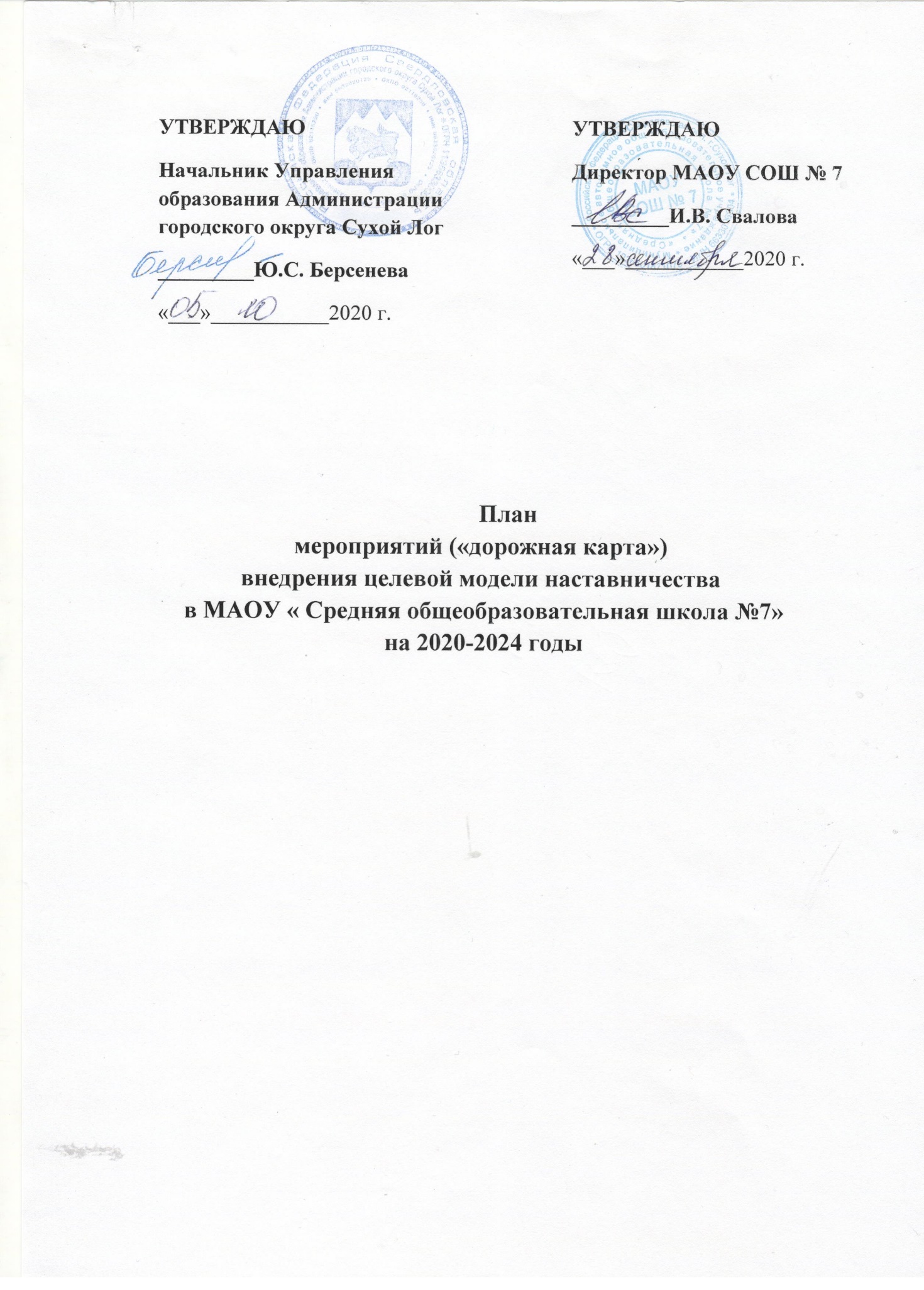 Основные положения            Целевая модель опирается на нормативно-правовую базу Российской Федерации: ● Конституция Российской Федерации;● Гражданский кодекс Российской Федерации;● Трудовой кодекс Российской Федерации;● Федеральный закон от 11 августа 1995 г. № 135-ФЗ «О благотворительной деятельности  и благотворительных организациях»;● Федеральный закон от 19 мая 1995 г. № 82-ФЗ «Об общественных объединениях»;● Федеральный закон от 12 января 1996 г. № 7-ФЗ «О некоммерческих организациях»;● Федеральный закон от 24 июля 2009 г. № 212-ФЗ «О страховых взносах в Пенсионный  фонд Российской Федерации, Фонд социального страхования Российской Федерации»;● Концепция содействия развитию благотворительной деятельности и добровольчества в  Российской Федерации, утвержденная распоряжением Правительства Российской   Федерации от 30 июля 2009 г.№ 1054-р).Наставническую деятельность, в том числе в образовательной среде регламентируют:● Стратегия развития волонтерского движения в России, утвержденная на заседании    Комитета Государственной Думы Российской Федерации по делам молодежи (протокол  № 45 от 14 мая 2010 г.);● Основы государственной молодежной политики Российской Федерации на период до    2025 года, утвержденны распоряжением Правительства Российской Федерации от 29    ноября 2014 г. № 2403-Р);● Федеральный закон от 29 декабря 2012 г. № 273-ФЗ «Об образовании в Российской    Федерации».    Целью внедрения целевой модели наставничества является максимально полное  раскрытие потенциала личности наставляемого, необходимого для успешной личной и   профессиональной самореализации в современных условиях неопределенности. Целью также    становится создание условий для формирования эффективной системы поддержки,  самоопределения и профессиональной ориентации всех обучающихся в возрасте от 11 до 18   лет, проживающих на территории Российской Федерации, в программы наставничества.Задачи реализации целевой модели наставничества:● улучшение показателей организации в образовательной, социокультурной, спортивной  и других сферах;● подготовка обучающегося к самостоятельной, осознанной и социально продуктивной  деятельности в современном мире, отличительными особенностями которого являются   нестабильность, неопределенность, изменчивость, сложность, информационная   насыщенность;● раскрытие личностного, творческого, профессионального потенциала каждого   обучающегося, поддержка индивидуальной образовательной траектории;● создание экологичной среды для развития и повышения квалификации педагогов,   увеличение числа закрепившихся в профессии педагогических кадров;● формирование открытого и эффективного сообщества вокруг образовательной   организации, способного на комплексную поддержку ее деятельности.
2. Формы наставничества. В МАОУ СОШ №7 планируется распространенных следующих форм наставничества:● «ученик – ученик»● «учитель – учитель»      3. Этапы программы. Реализация программы наставничества в МАОУ СОШ №7 включает  семь основных этапов:    1. Подготовка условий для запуска программы наставничества    2. Формирование базы наставляемых          3. Формирование базы наставников          4. Отбор и обучение наставников    5. Формирование наставнических пар / групп    6. Организация работы наставнических пар / групп          7. Завершение наставничестваХарактеристика контингента школыПлан мероприятий («дорожная карта») внедрения целевой модели   наставничества6.Показатели эффективности внедрения целевой модели наставничества       7.Перспективные результаты внедрения целевой модели наставничества (с учетом целевых показателей охвата до 2024 года)7.17.2База наставляемых (форма)База наставников (форма)характеристика контингента школы характеристика контингента школы характеристика контингента школы характеристика контингента школы характеристика контингента школы характеристика контингента школы характеристика контингента школы №значение202020212022202320241Численность обучающихся, всего, чел. 100310031003100310031.2В том числе, в 1-4 классах4334354354354351.2.1Обучающихся на «4» и «5», чел.1952002052102151.2.2Входящих в состав органов ученическогосамоуправления школы, чел.000001.2.3принимающих участие в деятельности общественных организаций, чел.40455050501.2.4состоящих на профилактических учетах, чел.000001.3численность обучающихся в 5-9 классах, чел4914955005005001.3.1Обучающихся на «4» и «5», чел2332402452502551.3.2Входящих в состав органов ученическогосамоуправления школы, чел.15151515151.3.3принимающих участие в деятельности общественных организаций, чел.25252525251.3.4состоящих на профилактических учетах, чел.численность 421001.4состоящих на профилактических учетах, чел.численность обучающихся в 10-11 классах, чел.100001.4.1Обучающихся на «4» и «5», чел.54555555551.4.2Входящих в состав органов ученического самоуправления школы, чел.10101010101.4.3принимающих участие в деятельности общественных организаций, чел.10101010101.4.4состоящих на профилактических учетах, чел.численность000001.5Численность педагогических работников, чел50505050501.5.1численность педагогов с высшей квалификационнойкатегорией, чел.161820202071.5.2численность педагогов с первой квалификационной категорией, чел.25232121211.5.3численность педагогов со стажем до 3 лет, чел.654331.5.4численность педагогов со стажем свыше 30 лет, чел.12131415161.5.5численность педагогов в возрасте до 35 лет, чел.17161514131.6Количество работодателей (организаций, учреждений, предприятий), принимающих активное участие в деятельности школы111111.7Численность родителей (законных представителей) обучающихся, принимающих активное участие в деятельности школы41414141411.8Иные субъекты, принимающих активное участие в деятельности школы (указать наименование)00000№ п/пМероприятиеСрокиОтветственные1Подготовка условий для запуска программы наставничестваЗадача: информирование о запуске программы наставничества; сбор предварительных запросов от потенциальных наставляемых и выбор соответствующих этим запросам аудитории для поиска наставниковРезультат: определены необходимые ресурсы (кадровые, методические, материально-техническая база и т. д.) и возможные источники их привлечения (внутренние и внешние) для организации функционирования целевой модели наставничестваПодготовка условий для запуска программы наставничестваЗадача: информирование о запуске программы наставничества; сбор предварительных запросов от потенциальных наставляемых и выбор соответствующих этим запросам аудитории для поиска наставниковРезультат: определены необходимые ресурсы (кадровые, методические, материально-техническая база и т. д.) и возможные источники их привлечения (внутренние и внешние) для организации функционирования целевой модели наставничестваПодготовка условий для запуска программы наставничестваЗадача: информирование о запуске программы наставничества; сбор предварительных запросов от потенциальных наставляемых и выбор соответствующих этим запросам аудитории для поиска наставниковРезультат: определены необходимые ресурсы (кадровые, методические, материально-техническая база и т. д.) и возможные источники их привлечения (внутренние и внешние) для организации функционирования целевой модели наставничества1.1Информирование педагогического сообщества образовательной организации о реализации программы наставничества29.09.(ежегодно) 2020- 2024Свалова И.В. директорКостина Е.В., куратор1.2Информирование родительского сообщества о планируемой реализации программы наставничества05-15.10 (ежегодно) 2020- 2024Свалова И.В. директорКостина Е.В., куратор, классные руководители1.3Встреча с сообществом выпускников и/или представителями региональных организаций и предприятий с целью информирования о реализации программы наставничестваОктябрь (ежегодно)  2020- 2024Свалова И.В. директорКостина Е.В., куратор1.4Встреча с обучающимися образовательной организации с информированием о реализуемой программе наставничестваОктябрь (ежегодно)  2020- 2024Свалова И.В. директорКостина Е.В., куратор 2Формирование базы наставляемыхЗадача: выявление конкретных проблем, обучающихся и педагогов образовательной организации, которые можно решить с помощью наставничестваРезультат: сформирована база наставляемых с перечнем запросов, необходимая для подбора кандидатов в наставники на следующем этапеФормирование базы наставляемыхЗадача: выявление конкретных проблем, обучающихся и педагогов образовательной организации, которые можно решить с помощью наставничестваРезультат: сформирована база наставляемых с перечнем запросов, необходимая для подбора кандидатов в наставники на следующем этапеФормирование базы наставляемыхЗадача: выявление конкретных проблем, обучающихся и педагогов образовательной организации, которые можно решить с помощью наставничестваРезультат: сформирована база наставляемых с перечнем запросов, необходимая для подбора кандидатов в наставники на следующем этапе2.1Проведение анкетирования среди обучающихся/педагогов, желающих принять участие в программе наставничества. Сбор согласий на сбор и обработку персональных данных от совершеннолетних участников программыоктябрь(ежегодно) 2020-  2024 Костина Е.В., куратор,педагоги-психологи, классные руководители2.2Сбор дополнительной информации о запросах, наставляемых (обучающиеся/педагоги) от третьих лиц: классный руководитель, психолог, соцработник, родители. Сбор согласий на сбор и обработку персональных данных от законных представителей несовершеннолетних участниковоктябрь(ежегодно) 2020- 2020Костина Е.В., куратор, педагоги-психологи,соц. педагог2.3Анализ полученных от наставляемых и третьих лиц данных. Формирование базы наставляемыхдо 30.10 (ежегодно)2020- 2024 гКостина Е.В., куратор, педагоги-психологи,соц. педагог3Формирование базы наставниковЗадача: поиск потенциальных наставников для формирования базы наставниковРезультат: сформированы базы наставников, которые потенциально могут участвовать как в текущей программе наставничества, так и в будущих программах этой и иных (по запросу и с разрешения наставников) образовательных организацийФормирование базы наставниковЗадача: поиск потенциальных наставников для формирования базы наставниковРезультат: сформированы базы наставников, которые потенциально могут участвовать как в текущей программе наставничества, так и в будущих программах этой и иных (по запросу и с разрешения наставников) образовательных организацийФормирование базы наставниковЗадача: поиск потенциальных наставников для формирования базы наставниковРезультат: сформированы базы наставников, которые потенциально могут участвовать как в текущей программе наставничества, так и в будущих программах этой и иных (по запросу и с разрешения наставников) образовательных организаций 3.1Выбор форм наставничества, реализуемых в рамках текущей программы наставничества   16- 30.10. (ежегодно)   2020- 2024Костина Е.В., куратор, классные руководители
Крамаренко Л.А., Зенкова К.О. педагоги -психологи3.2Оценка участников-наставляемых по заданным параметрам, необходимым для будущего сравнения и мониторинга влияния программ на всех участников16-30.10.(ежегодно)2020- 2024Костина Е.В., куратор, классные руководители
Крамаренко Л.А., Зенкова К.О. педагоги -психологи3.3Проведение анкетирования среди потенциальных наставников, желающих принять участие в программе наставничества. Сбор согласий на сбор и обработку персональных данных16- 30.10.(ежегодно)2020- 2024Костина Е.В., куратор, классные руководители
Крамаренко Л.А., Зенкова К.О. педагоги -психологи3.4Анализ заполненных анкет потенциальных наставников и сопоставление данных с анкетами наставляемых. Формирование базы наставников16- 30.10.(ежегодно)2020- 2024Костина Е.В., куратор, классные руководители
Крамаренко Л.А., Зенкова К.О. педагоги -психологи4Отбор и обучение наставниковЗадача: выявление наставников, входящих в базу потенциальных наставников, подходящих для конкретной программы, и их подготовку к работе с наставляемымиРезультат: сформирована база готовых к работе наставников, подходящая для конкретной программы и запросов наставляемых конкретной образовательной организацииОтбор и обучение наставниковЗадача: выявление наставников, входящих в базу потенциальных наставников, подходящих для конкретной программы, и их подготовку к работе с наставляемымиРезультат: сформирована база готовых к работе наставников, подходящая для конкретной программы и запросов наставляемых конкретной образовательной организацииОтбор и обучение наставниковЗадача: выявление наставников, входящих в базу потенциальных наставников, подходящих для конкретной программы, и их подготовку к работе с наставляемымиРезультат: сформирована база готовых к работе наставников, подходящая для конкретной программы и запросов наставляемых конкретной образовательной организации4.1Оценка участников-наставников по заданным параметрам, необходимым для будущего сравнения и мониторинга влияния программ на всех участников16- 30.10.(ежегодно)2020- 2024Костина Е.В., куратор, классные руководители
Крамаренко Л.А., Зенкова К.О. педагоги -психологи4.2Проведение собеседования с наставниками (в некоторых случаях с привлечением психолога)16- 30.10.(ежегодно)2020-2024Костина Е.В., куратор, классные руководители
Крамаренко Л.А., Зенкова К.О. педагоги -психологи4.3Поиск экспертов и материалов для проведения обучения наставников16- 30.10.(ежегодно)2020-2024Костина Е.В., куратор4.4Обучение наставников02.11-15.11(ежегодно).2020- 2024Костина Е.В., куратор, классные руководители
Крамаренко Л.А., Зенкова К.О. педагоги -психологи5Формирование наставнических пар или группЗадача: формирование пар «наставник – наставляемый» либо группы из наставника и нескольких наставляемых, подходящих друг другу по критериямРезультат: сформированы наставнические пары или группы, готовые продолжить работу в рамках программыФормирование наставнических пар или группЗадача: формирование пар «наставник – наставляемый» либо группы из наставника и нескольких наставляемых, подходящих друг другу по критериямРезультат: сформированы наставнические пары или группы, готовые продолжить работу в рамках программыФормирование наставнических пар или группЗадача: формирование пар «наставник – наставляемый» либо группы из наставника и нескольких наставляемых, подходящих друг другу по критериямРезультат: сформированы наставнические пары или группы, готовые продолжить работу в рамках программы5.1Организация групповой встречи наставников и наставляемых15-25.11.(ежегодно)2020- 2024Костина Е.В., кураторКрамаренко Л.А., Зенкова К.О. педагоги -психологи,наставники и наставляемые5.2Проведение анкетирования на предмет предпочитаемого наставника/наставляемого после завершения групповой встречи15-25.11.(ежегодно)2020- 2024Костина Е.В., кураторКрамаренко Л.А., Зенкова К.О. педагоги -психологи,наставники и наставляемые5.3Анализ анкет групповой встречи и соединение наставников и наставляемых в пары15-25.11.(ежегодно)2020- 2024Костина Е.В., кураторКрамаренко Л.А., Зенкова К.О. педагоги -психологи,наставники и наставляемые5.4Информирование участников о сложившихся парах/группах. Закрепление пар/групп распоряжением руководителя образовательной организации15-25.11.(ежегодно)2020- 2024Костина Е.В., кураторКрамаренко Л.А., Зенкова К.О. педагоги -психологи,наставники и наставляемые6Организация работы наставнических пар или группЦель:Задача: закрепление гармоничных и продуктивных отношений в наставнической паре или группе Результат: сформированы стабильные наставнические отношения, доведенные до логического завершения, реализована цель программы наставничества для конкретной наставнической пары или группыОрганизация работы наставнических пар или группЦель:Задача: закрепление гармоничных и продуктивных отношений в наставнической паре или группе Результат: сформированы стабильные наставнические отношения, доведенные до логического завершения, реализована цель программы наставничества для конкретной наставнической пары или группыОрганизация работы наставнических пар или группЦель:Задача: закрепление гармоничных и продуктивных отношений в наставнической паре или группе Результат: сформированы стабильные наставнические отношения, доведенные до логического завершения, реализована цель программы наставничества для конкретной наставнической пары или группы6.1Проведение первой, организационной, встречи наставника и наставляемого01.12. (ежегодно)2020 - 2024Костина Е.В., кураторнаставник, наставляемый6.2Проведение второй, пробной рабочей, встречи наставника и наставляемого07.12. (ежегодно)2020 - 2024Костина Е.В., кураторнаставник, наставляемый6.3Проведение встречи-планирования рабочего процесса в рамках программы наставничества с наставником и наставляемымдекабрь2020-2024Костина Е.В., кураторнаставник, наставляемый6.4Регулярные встречи наставника и наставляемогодекабрь -апрель 2020-2024Костина Е.В., кураторнаставник, наставляемый6.5Сроки сбора обратной связи от участников программы наставничестваапрель 2021-2024Костина Е.В., кураторнаставник, наставляемый6.6Проведение заключительной встречи наставника и наставляемогоапрель 2021-2024Костина Е.В., кураторнаставник, наставляемый6.7Проведение групповой заключительной встречи всех пар и групп наставников и наставляемыхмай 2021- 2024Костина Е.В., кураторнаставник, наставляемый6.8Анкетирование участников. Проведение мониторинга личной удовлетворенности участием в программе наставничествамай 2021- 2024Костина Е.В., кураторнаставник, наставляемый7Завершение наставничестваЦель: усилить программу наставничества и расширить базу лояльных к программам наставничества людей, привлечь потенциальных наставников, будущих кураторов, потенциальных компаний-партнеровЗадача: подведение итогов работы каждой пары или группы и всей программы в целом в формате личной и групповой рефлексии, а также проведение открытого публичного мероприятия для популяризации практик наставничества и награждения лучших наставников.Результат: достигнуты цели программы наставничества, собраны лучшие наставнические практики, внимание общественности привлечено к деятельности образовательных организаций, запущен процесс пополнения базы наставников и наставляемыхЗавершение наставничестваЦель: усилить программу наставничества и расширить базу лояльных к программам наставничества людей, привлечь потенциальных наставников, будущих кураторов, потенциальных компаний-партнеровЗадача: подведение итогов работы каждой пары или группы и всей программы в целом в формате личной и групповой рефлексии, а также проведение открытого публичного мероприятия для популяризации практик наставничества и награждения лучших наставников.Результат: достигнуты цели программы наставничества, собраны лучшие наставнические практики, внимание общественности привлечено к деятельности образовательных организаций, запущен процесс пополнения базы наставников и наставляемыхЗавершение наставничестваЦель: усилить программу наставничества и расширить базу лояльных к программам наставничества людей, привлечь потенциальных наставников, будущих кураторов, потенциальных компаний-партнеровЗадача: подведение итогов работы каждой пары или группы и всей программы в целом в формате личной и групповой рефлексии, а также проведение открытого публичного мероприятия для популяризации практик наставничества и награждения лучших наставников.Результат: достигнуты цели программы наставничества, собраны лучшие наставнические практики, внимание общественности привлечено к деятельности образовательных организаций, запущен процесс пополнения базы наставников и наставляемых7.1Приглашение на торжественное мероприятие всех участников программы наставничества, их родных, представителей организаций-партнеров, представителей администрации муниципалитета, представителей иных образовательных организаций и некоммерческих организациймай 2021- 2024Костина Е.В., куратор7.2Проведение торжественного мероприятия для подведения итогов программы наставничества и награждения лучших наставниковмай 2021- 2024Костина Е.В., куратор7.3Проведение мониторинга качества реализации программы наставничестваиюнь2021- 2024Костина Е.В., куратор7.4Оценка участников по заданным параметрам, проведение второго, заключающего этапа мониторинга влияния программ на всех участниковиюнь   2021- 2024Костина Е.В., куратор7.5Оформление итогов и процессов совместной работы в рамках программы наставничества в кейсыиюнь   2021- 2024Костина Е.В., куратор7.6Публикация результатов программы наставничества, лучших наставников, кейсов на сайтах образовательной организации и организаций-партнеровиюнь   2021- 2024Костина Е.В., куратор7.7Внесение данных об итогах реализации программы наставничества в базу наставников и базу наставляемыхиюнь   2021- 2024Костина Е.В., куратор7.8Формирование долгосрочной базы наставниковиюнь   2021- 2024Костина Е.В., кураторНаименование показателя2020 г.2024 г.Доля детей в возрасте от 10 до 19 лет, обучающихся в ОУ, вошедших в программы наставничества в роли наставляемого, %
10
70(отношение количества детей в возрасте от 10 до 19 лет, вошедших в программы наставничества в роли наставляемого, к общему количеству детей)                           0,1                                  0,7Доля детей и подростков в возрасте от 15 до 19 лет,  вошедших в программы наставничества в роли наставника, %
2
10(отношение количества детей и подростков в возрасте от 15 до 19 лет, вошедших в программы наставничества в роли наставника, к общему количеству детей и подростков в возрасте от 15 до 19 лет,)                             0,2                                  1,0Доля учителей - молодых специалистов (с опытом работы от 0 до 3 лет),  вошедших в программы наставничества в роли наставляемого, %
10
70(отношение количества учителей - молодых специалистов, вошедших в программы наставничества в роли наставляемого, к общему количеству учителей - молодых специалистов, проживающих в субъекте Российской Федерации)                             0,1                                     0,7Доля предприятий (организаций) от общего количества предприятий, , вошедших в программы наставничества, предоставив своих наставников, %
2
30(отношение количества предприятий, предоставивших своих сотрудников для участия в программах наставничества в роли наставников, к общему количеству предприятий)--Уровень удовлетворенности наставляемых участием в программах наставничества, % (опросный)
50
85(отношение количества наставляемых, удовлетворенных участием в программах наставничества, к общему количеству наставляемых, принявших участие в программах наставничества)                             0,2                                   0,3Уровень удовлетворенности наставников участием в программах наставничества, % (опросный)
50
85(отношение количества наставников, удовлетворенных участием в программах наставничества, к общему количеству наставников, принявших участие в программах наставничества,)                             0,1                                     0,15Охват программами обучающихся20202020202120212022202220232023202320242024Охват программами обучающихсяне <10 %челне <20 %челне <30 %челчел не <50 %челне <70 %чел108201630323250407056Охват программами педагогических работников2020202020212021202220222023202320242024Охват программами педагогических работниковне <10 %челне <20 %челне <30 %челне <50 %челне <70 %чел1052010301550207030№ФИО наставляемого Контактные данные для связи (данные представителя)Год рождения наставляемого Основной запрос наставляемого Дата вхождения в программу ФИО наставника Форма наставничества Место работы/учебы наставника Дата завершения программыРезультаты программы Ссылка на кейс/отзыв наставляемого, размещенные на сайте организацииОтметка о прохождении программы1.2№ФИО наставникаКонтактные данные для связиМесто работы/учебы наставникаОсновные компетенции наставникаВажные для программы достижения наставникаИнтересы наставникаЖелаемый возраст наставляемых Ресурс времени на программу наставничестваДата вхождения в программуФИО наставляемого (наставляемых)Форма наставничестваМесто работы/учебы наставляемогоДата завершения программыРезультаты программы Ссылка на кейс/отзыв наставника, размещение на сайте организации1.